Reduced Cladogram of the Kingdom Animalia (from tolweb.org)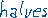 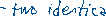 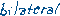 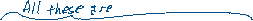 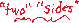 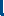 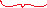 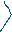 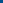 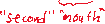 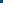 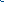 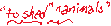 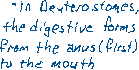 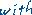 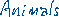 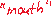 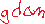 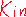 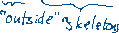 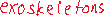 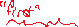 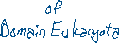 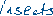 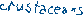 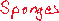 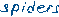 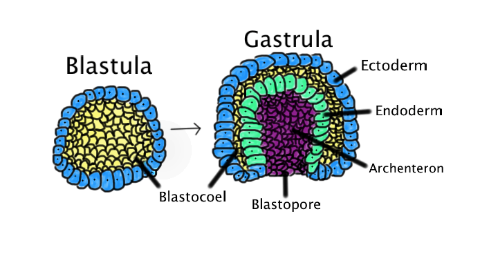 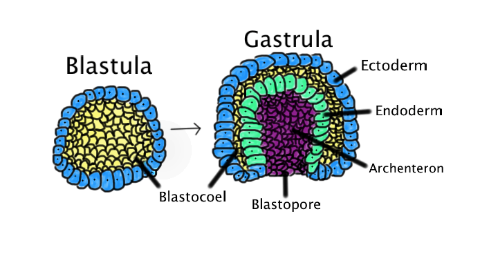 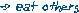 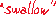 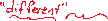 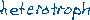 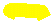 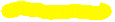 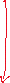 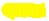 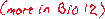 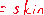 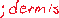 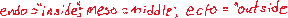 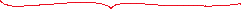 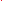 Sample animals of some of the main groups we will study this year:Porifera (Sponges) 	Cnidaria (Jellyfish) 	Molluscs (Shellfish) 	Annelida (Worms) 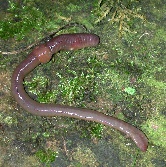 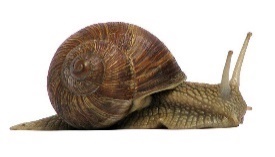 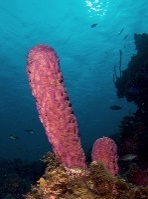 Nematoda (Whip worms) 	Arthropods Crustaceans, Insects…		Echinoderms (Sea stars)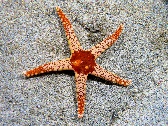 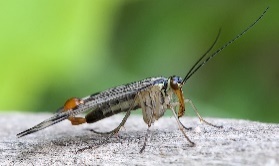 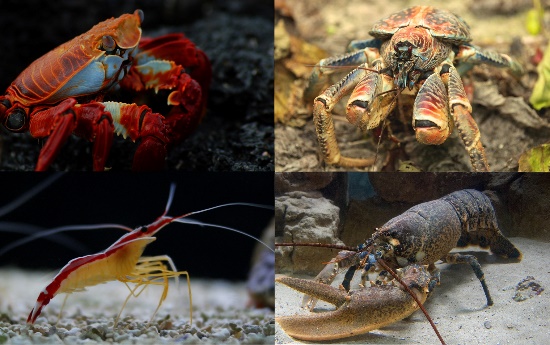 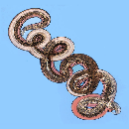 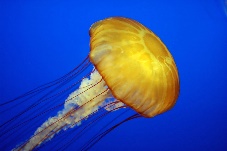 Animal Body SystemsAll life has two (2) primary functions: 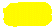 	1.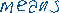 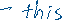 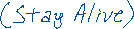 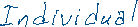 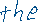 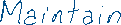 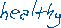 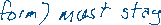 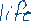 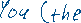 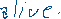 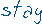 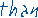 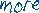 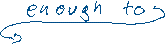 	2.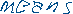 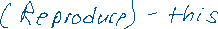 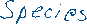 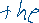 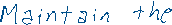 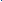 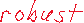 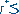 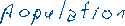 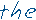 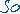 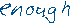 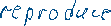 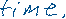 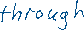 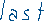 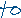 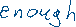 To perform these two primary functions, life has five (5) secondary functions:	i.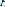 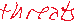 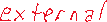 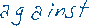 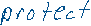 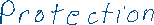 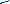 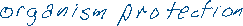 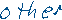 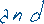 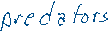 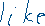 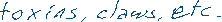 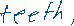 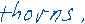 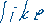 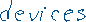 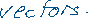 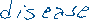 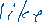 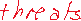 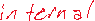 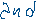 	ii.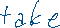 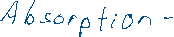 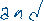 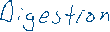 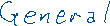 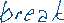 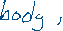 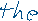 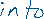 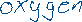 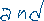 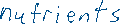 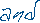 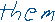 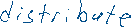 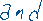 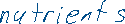 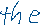 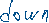 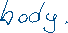 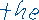 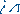 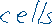 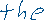 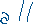 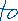 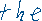 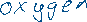 	iii.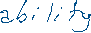 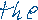 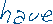 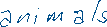 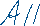 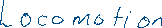 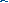 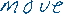 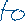 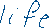 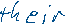 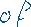 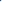 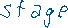 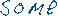 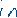 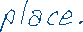 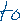 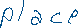 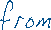 	iv.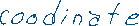 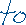 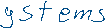 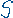 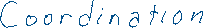 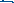 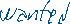 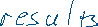 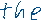 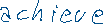 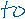 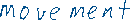 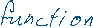 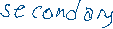 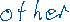 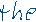 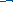 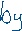 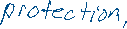 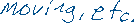 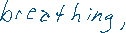 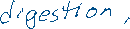 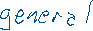 	v.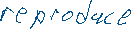 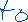 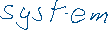 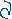 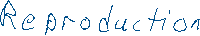 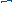 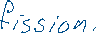 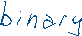 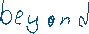 Most large animals have (or had if they are now extinct) eleven (11) body systems to perform the five secondary functions that support the two primary functions. Let’s make the list: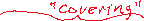 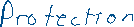 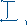 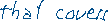 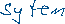 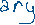 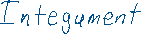 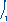 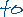 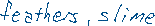 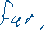 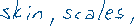 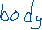 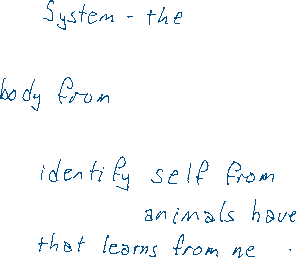 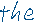 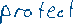 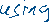 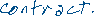 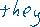 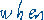 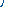 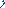 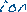 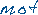 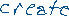 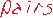 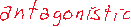 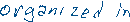 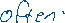 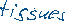 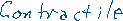 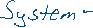 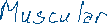 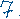 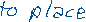 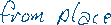 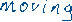 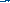 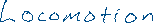 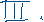 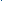 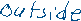 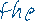 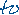 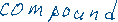 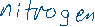 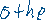 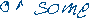 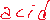 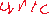 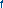 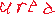 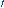 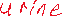 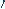 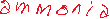 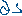 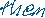 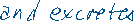 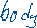 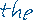 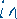 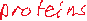 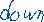 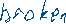 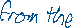 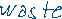 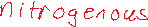 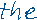 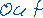 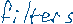 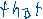 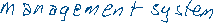 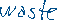 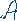 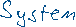 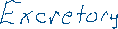 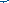 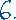 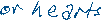 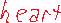 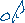 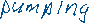 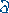 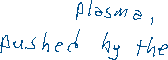 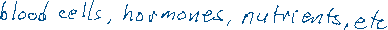 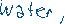 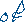 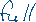 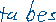 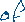 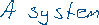 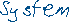 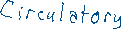 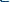 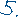 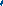 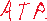 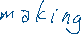 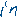 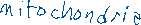 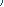 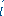 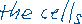 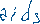 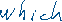 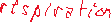 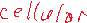 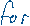 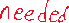 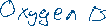 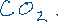 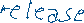 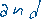 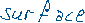 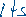 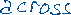 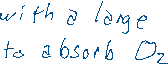 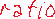 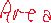 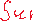 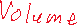 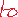 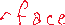 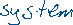 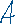 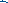 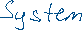 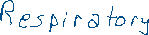 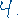 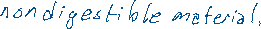 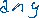 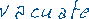 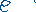 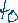 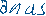 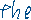 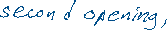 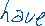 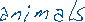 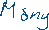 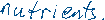 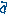 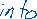 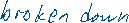 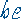 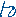 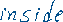 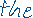 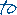 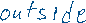 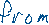 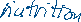 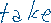 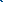 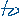 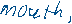 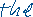 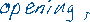 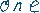 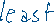 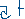 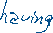 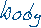 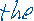 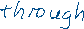 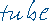 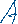 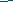 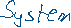 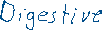 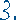 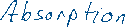 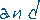 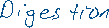 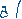 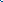 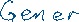 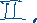 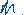 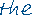 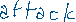 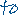 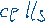 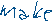 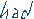 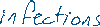 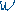 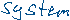 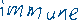 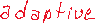 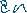 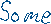 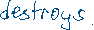 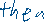 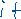 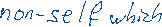 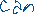 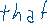 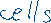 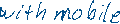 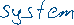 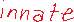 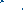 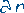 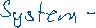 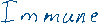 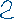 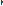 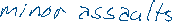 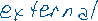 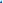 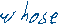 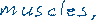 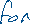 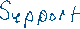 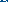 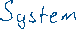 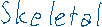 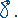 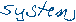 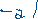 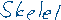 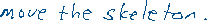 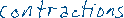 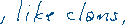 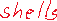 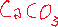 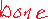 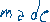 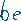 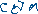 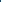 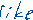 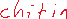 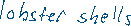 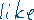 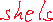 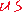 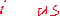 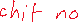 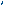 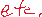 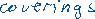 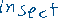 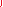 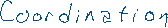 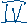 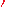 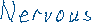 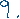 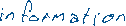 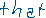 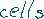 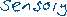 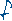 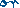 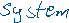 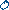 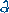 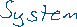 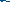 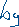 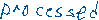 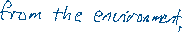 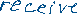 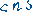 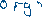 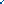 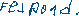 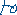 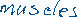 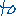 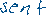 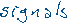 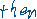 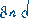 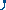 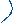 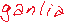 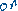 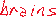 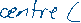 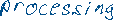 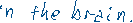 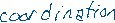 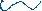 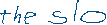 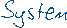 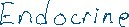 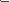 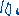 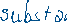 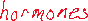 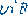 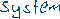 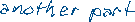 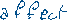 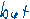 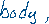 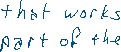 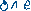 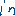 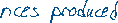 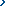 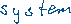 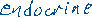 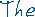 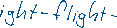 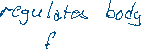 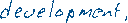 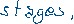 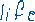 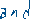 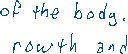 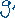 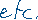 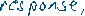 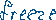 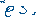 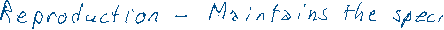 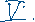 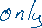 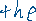 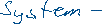 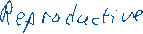 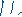 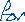 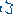 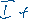 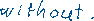 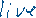 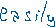 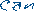 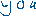 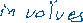 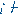 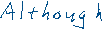 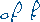 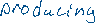 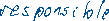 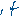 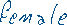 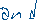 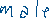 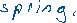 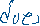 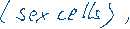 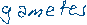 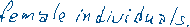 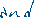 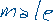 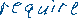 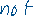 